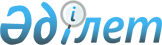 О мерах по реализации Закона Республики Казахстан от 20 ноября 2008 года "О внесении изменений и дополнений в некоторые законодательные акты Республики Казахстан по вопросам коллективного инвестирования и деятельности накопительных пенсионных фондов"Распоряжение Премьер-Министра Республики Казахстан от 30 декабря 2008 года № 293-р



      1. Утвердить прилагаемый перечень нормативных правовых актов, принятие которых необходимо в целях реализации 
 Закона 
 Республики Казахстан от 20 ноября 2008 года "О внесении изменений и дополнений в некоторые законодательные акты Республики Казахстан по вопросам коллективного инвестирования и деятельности накопительных пенсионных фондов" (далее - перечень).





      2. Агентству Республики Казахстан по регулированию и надзору финансового рынка и финансовых организаций (по согласованию) и Министерству труда и социальной защиты населения Республики Казахстан:



      1) разработать и в установленном порядке внести в Правительство Республики Казахстан проекты нормативных правовых актов согласно перечню;



      2) принять соответствующие ведомственные нормативные правовые акты и проинформировать Правительство Республики Казахстан о принятых мерах.


      Премьер-Министр                            К. Масимов





Утвержден           



распоряжением Премьер-Министра 



Республики Казахстан     



от 30 декабря 2008 года № 293-р



Перечень нормативных






правовых актов, принятие которых необходимо в






целях реализации Закона Республики Казахстан от 20 ноября






2008 года "О внесении изменений и дополнений в некоторые






законодательные акты Республики Казахстан по вопросам






коллективного инвестирования и деятельности






накопительных пенсионных фондов"



      

Примечание: расшифровка аббревиатур:




      МТСЗН - Министерство труда и социальной защиты населения



              Республики Казахстан



      АФН   — Агентство Республики Казахстан по регулированию



              и надзору финансового рынка и финансовых организаций

					© 2012. РГП на ПХВ «Институт законодательства и правовой информации Республики Казахстан» Министерства юстиции Республики Казахстан
				
№



п/п

Наименование



нормативного



правового акта

Форма акта

Государст



венный



орган,



ответ-



ственный за



исполнение

Срок



исполне-



ния

1

2

3

4

5

1.

О внесении изменений и



дополнений в некоторые



решения Правительства



Республики Казахстан

Постановление



Правительства



Республики



Казахстан

МТСЗН,



АФН (по



согласованию)

Декабрь



2008 год

2.

Об утверждении Правил



перевода пенсионных



накоплений из несколь-



ких накопительных



пенсионных фондов в



один, при наличии у



вкладчика (получателя)



двух и более договоров



о пенсионном обеспе-



чении за счет обяза-



тельных пенсионных



взносов с различными



накопительными



пенсионными фондами

Постановление



Правительства



Республики



Казахстан

МТСЗН, АФН



(по согла



сованию)

Декабрь



2008 год

3.

Об утверждении Правил



перевода пенсионных



накоплений из накопи-



тельных пенсионных



фондов, а также пере-



вода пенсионных накоп-



лений вкладчика (полу-



чателя) из одного вида



инвестиционного



портфеля в другой



внутри одного



пенсионного фонда

Постановление



Правления АФН

АФН

Декабрь



2008 год

4.

О внесении изменений



и дополнений в


 постановление 
 Правле-



ния Агентства



Республики Казах-



стан по регулированию



и надзору финансового



рынка и финансовых



организаций от 27



октября 2006 года №



225 «Об утверждении



Правил осуществления



деятельности по



инвестиционному



управлению пенсионными



активами»

Постановление



Правления



АФН

АФН

Декабрь



2008 год

5.

О внесении изменений и



дополнений в


 постановление 
 Правле-



ния Агентства



Республики Казах-



стан по регулированию



и надзору финансового



рынка и финансовых



организаций от 22



августа 2008 года №



117 «Об утверждении



Инструкции о норматив-



ных значениях пруден-



циальных нормативов,



методике их расчетов



для накопительных



пенсионных фондов»

Постановление



Правления



АФН

АФН

Декабрь



2009 год

6.

О внесении изменений



и дополнений в


 постановление 
 Правле-



ния Агентства Респуб-



лики Казахстан по



регулированию и надзо-



ру финансового рынка и



финансовых организаций



от 22 августа 2008



года № 118 «Об утвер-



ждении Инструкции о



нормативных значениях



пруденциальных норма-



тивов, методике их



расчетов для органи-



заций, осуществляющих



инвестиционное



управление пенсионными



активами»

Постановление



Правления



АФН

АФН

Декабрь



2009 год

7.

О внесении изменений и



дополнений в


 постановление 



Правления Агентства



Республики Казахстан



по регулированию



и надзору финансового



рынка и финансовых



организаций от 22



августа 2008 года



№ 119 «Об утверждении



Правил расчета пруден-



циальных нормативов



для организаций,



совмещающих виды



профессиональной



деятельности на рынке



ценных бумаг»

Постановление



Правления



АФН

АФН

Декабрь



2009 год

8.

О внесении изменений и



дополнений в


 постановление 
 Правле-



ния Агентства



Республики Казахстан



по регулированию



и надзору финансового



рынка и финансовых



организаций от 12 июня



2004 года № 157 «Об



утверждении Правил



выдачи согласия на



назначение (избрание)



руководящих работников



финансовых



организаций»

Постановление



Правления



АФН

АФН

Декабрь



2008 год

9.

О признании утратившим



силу 
 постановления 



Правления Национально-



го Банка Республики



Казахстан от 21 марта



2003 года № 96 «Об



уставном капитале



накопительных пенсион-



ных фондов»

Постановление



Правления



АФН

АФН

Декабрь



2008 год

10.

О внесении изменений и



дополнений в


 постановление 
 Правле-



ния Агентства Респуб-



лики Казахстан по



регулированию и



надзору финансового



рынка и финансовых



организаций от 12 июня



2004 года № 153 «Об



утверждении Правил по



ведению учета пенсион-



ных накоплений на



индивидуальных



пенсионных счетах



вкладчиков (получате-



лей) в накопительных



пенсионных фондах»

Постановление



Правления



АФН

АФН

Декабрь



2008 год
